Сумська міська радаВиконавчий комітетРІШЕННЯВід 17.03.2020 № 109(18531000000)                код бюджетуВраховуючи рішення Сумської обласної ради від 28.02.2020 «Про внесення змін до рішення Сумської обласної ради від 24.01.2020 «Про обласний бюджет Сумської області на 2020 рік», звернення Сумської обласної державної адміністрації від 12.03.2020 № 01-19/2682 та звернення головних розпорядників бюджетних коштів – департаменту соціального захисту населення Сумської міської ради, відділу охорони здоров’я Сумської міської ради, департаменту інфраструктури міста Сумської міської ради, управлінню капітального будівництва та дорожнього господарства Сумської міської ради, на підставі пункту 14 рішення Сумської міської ради від 24 грудня 2019 року № 6248 - МР «Про бюджет Сумської міської об’єднаної територіальної громади на 2020 рік», керуючись частиною першою статті 52 Закону України «Про місцеве самоврядування в Україні», виконавчий комітет Сумської міської ради ВИРІШИВ:Внести на розгляд Сумської міської ради питання щодо внесення змін     до рішення Сумської міської ради від 24 грудня 2019 року № 6248 – МР «Про бюджет Сумської міської об’єднаної територіальної громади на 2020 рік»                          (зі змінами, внесеними рішенням Сумської міської ради від 26 лютого 2020 року № 6628-МР) , а саме: 1. Викласти абзаци 2, 3, 6, 7 пункту 1 у новій редакції:«1. Визначити на 2020 рік: - доходи бюджету Сумської міської об’єднаної територіальної громади у сумі 2 530 227 791,11 гривень, у тому числі доходи загального фонду бюджету – 2 448 875 015,11 гривень та доходи спеціального фонду бюджету –                                   81 352 776 гривень згідно з додатком № 1 до цього рішення;- видатки бюджету Сумської міської об’єднаної територіальної громади у сумі 2 592 368 767,68 гривень, у тому числі видатки загального фонду бюджету – 2 037 109 141,07 гривень та видатки спеціального фонду бюджету – 555 259 626,61 гривень;- профіцит за загальним фондом бюджету Сумської міської об’єднаної територіальної громади у сумі 410 350 780,04 гривень згідно з додатком № 2                 до цього рішення;- дефіцит за спеціальним фондом бюджету Сумської міської об’єднаної територіальної громади у сумі 472 347 821,61 гривень згідно з додатком № 2                 до цього рішення;».2. Додатки №№ 1 - 3, 31, 5 - 7 до рішення Сумської міської ради                                     від 24 грудня 2019 року № 6248 - МР «Про бюджет Сумської міської об’єднаної територіальної громади на 2020 рік» (зі змінами) викласти у редакції відповідно до додатків 1-7 до цього рішення.3. Головним розпорядникам бюджетних коштів – відділу охорони здоров’я Сумської міської ради, департаменту інфраструктури міста Сумської міської ради та управлінню капітального будівництва та дорожнього господарства Сумської міської ради надати на погодження постійній комісії з питань планування соціально-економічного розвитку, бюджету, фінансів, розвитку підприємництва, торгівлі та послуг, регуляторної політики Сумської міської ради дане рішення з обґрунтуванням щодо обсягу перерозподілу видатків.4. Дане рішення набирає чинності з моменту його прийняття.5. Департаменту фінансів, економіки та інвестицій Сумської міської ради (Липова С.А.) подати зміни до бюджету Сумської міської об’єднаної територіальної громади, схвалені даним рішенням, на затвердження Сумською міською радою.6. Контроль виконання даного рішення покласти на першого заступника міського голови Войтенка В.В.Міський голова                                                                                О.М. ЛисенкоСпівакова Л.І. 700-399   Розіслати: згідно зі списком розсилки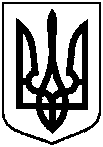 Про розподіл обсягу міжбюджетного трансферту з обласного бюджету та перерозподіл видатків бюджету Сумської міської об’єднаної територіальної громади